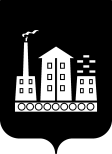 АДМИНИСТРАЦИЯГОРОДСКОГО ОКРУГА СПАССК-ДАЛЬНИЙПОСТАНОВЛЕНИЕ03 сентября 2020 г.	             г. Спасск-Дальний, Приморский край 	              № 438-паО внесении изменений в административный регламентпредоставления муниципальной услуги «Признание гражданмалоимущими в целях принятия их на учет в качестве нуждающихся в жилых помещениях, предоставляемыхпо договорам социального найма» В соответствии с Федеральным законом от 6 октября 2003 г. № 131-ФЗ «Об общих принципах организации местного самоуправления в Российской Федерации», Федеральным законом от 27 июля 2010 г. № 210-ФЗ «Об организации предоставления государственных и муниципальных услуг»,  Законом Приморского края от 15 мая 2006 г. № 360-КЗ «О порядке признания органами местного самоуправления Приморского края граждан малоимущими в целях предоставления им жилых помещений по договорам социального найма» (в редакции от 05 июля 2019 г.), в связи с  протестом  прокуратуры  города Спасск-Дальний от 04 августа 2020 г. № 7-4-2020/4178с,  Администрация городского округа Спасск-ДальнийПОСТАНОВЛЯЕТ:1. Внести изменение в административный регламент Администрации городского округа Спасск-Дальний по предоставлению муниципальной услуги «Признание граждан малоимущими в целях принятия их на учет в качестве нуждающихся в жилых помещениях, предоставляемых по договорам социального найма», утверждённый постановлением Администрации городского округа Спасск-Дальний  от 01.11.2017  № 508-па, изложив пункт 9 в следующей редакции:	«9. Исчерпывающий перечень документов, необходимых в соответствии с законодательными или иными нормативными правовыми актами для предоставления муниципальной услуги.9.1. Исчерпывающий перечень документов, необходимых для представления муниципальной услуги, которые заявитель (представитель заявителя) должен представить самостоятельно:Заявителем подается заявление по установленной форме (приложение № 3 к настоящему регламенту), с указанием совместно проживающих с ним членов семьи. Заявителем и членами его семьи дается согласие на обработку персональных данных.В случае невозможности личной явки заявителя при подаче документов и получении результата муниципальной услуги его интересы может представлять иное лицо при предъявлении паспорта или иного документа, удостоверяющего личность гражданина, на основании доверенности, оформленной надлежащим образом в соответствии с действующим законодательством. Интересы недееспособных граждан при принятии на учет может представлять законный представитель-опекун на основании постановления о назначении опеки, интересы несовершеннолетних - законные представители (родители, усыновители, опекуны, специалисты органов детской опеки).9.1.1. Для определения размера дохода, приходящегося на каждого члена семьи или одиноко проживающего гражданина, дополнительно представляются:а) паспорт гражданина или иной документ, удостоверяющий его личность;б) документы о составе семьи гражданина (справку с места жительства, свидетельства о рождении, о заключении брака, решение об усыновлении (удочерении), судебные решения);в) документы, подтверждающие регистрацию гражданина и членов его семьи в системе индивидуального (персонифицированного) учета, на бумажном носителе или в форме электронного документа;г) справка, подтверждающая размер заработной платы, стипендии, а также сведения о выплаченных суммах по договорам гражданско-правового характера за расчетный период;д) документы, подтверждающие суммы уплачиваемых (получаемых) алиментов;е) копии налоговых деклараций о доходах, в том числе о доходах налогоплательщиков, применяющих специальные режимы налогообложения, заверенные налоговыми органами, или другие документы, подтверждающие доходы за расчетный период;9.1.2.  Для определения стоимости имущества, находящегося в собственности членов семьи или одиноко проживающего гражданина и подлежащего налогообложению, дополнительно  представляются:а) свидетельство о государственной регистрации транспортного средства;б) паспорт транспортного средства;в) документы, подтверждающие стоимость транспортного средства;9.2. Исчерпывающий перечень документов, которые заявитель (представитель заявителя) вправе представить по собственной инициативе, так как они подлежат представлению в рамках межведомственного информационного взаимодействия:9.2.1. Для определения размера дохода, приходящегося на каждого члена семьи или одиноко проживающего гражданина:а) документы о суммах начисленных пенсий, доплат к ним и пособий;б) документ из органа социальной защиты населения о размере получаемых компенсационных (кроме компенсационных выплат неработающим трудоспособным лицам, осуществляющим уход за нетрудоспособными гражданами) и социальных выплат;в) документ о выплатах, производимых органом службы занятости по месту жительства гражданина.9.2.2. Для определения стоимости имущества, находящегося в собственности членов семьи или одиноко проживающего гражданина и подлежащего налогообложению:а) выписка из Единого государственного реестра недвижимости о правах отдельного лица (гражданина и (или) членов его семьи) на имевшиеся (имеющиеся) у него объекты недвижимости и справка, выданная государственным учреждением Приморского края, уполномоченным на постоянное хранение технических паспортов, оценочной и учетно-технической документации, о наличии (отсутствии) права собственности гражданина и (или) членов его семьи на объекты недвижимости;б) выписка из Единого государственного реестра недвижимости об основных характеристиках и зарегистрированных правах на объект недвижимости;в) документы, подтверждающие инвентаризационную стоимость недвижимого имущества, или справка об инвентаризационной стоимости недвижимого имущества, выданная филиалом акционерного общества «Ростехинвентаризация - Федеральное БТИ» по Приморскому краю либо иными специализированными муниципальными организациями технической инвентаризации или заключение независимого оценщика о рыночной стоимости имущества либо документы о кадастровой стоимости имущества;г) документы о кадастровой стоимости или нормативной цене земли.Документы, указанные в пункте 9.1, представляются гражданином в копиях с одновременным представлением оригинала либо в копиях, заверенных нотариально».2. Административному управлению Администрации городского округа Спасск-Дальний (Моняк) опубликовать настоящее постановление в периодическом печатном издании и разместить на  официальном сайте правовой информации городского округа Спасск-Дальний.3. Контроль за исполнением настоящего постановления возложить на  заместителя  главы  Администрации  городского  округа  Спасск-Дальний   Журавского П.О.Исполняющий обязанности  главыгородского округа Спасск-Дальний			    		      А.К. Бессонов